2021年第38期“心系红飘带 奋进新征程”阿坝州庆祝中国共产党成立100周年文艺汇演在马尔康举行6月30日晚，“心系红飘带·奋进新征程”阿坝州庆祝中国共产党建党100周年文艺汇演在马尔康成功举办。州委常委、宣传部长杨星、阿坝军分区政委廖辉、州人大常委会副主任张培云、州政协副主席洪秀英等相关领导出席了晚会。此次活动由中共阿坝州委、州人民政府主办，州委宣传部、州文化体育和旅游局承办，阿坝州文化馆（州美术馆、州非遗中心）具体执行。晚会上，来自全州13县（市）的文艺工作者以歌曲、舞蹈、朗诵、小品等多种艺术形式为现场观众倾力打造了一场异彩纷呈的视听盛宴，生动展现了阿坝各族儿女在中国共产党的坚强领导下，“像石榴籽那样紧紧抱在一起”，心往一处想、劲往一处使，合力推进全州全域发展新局面，引领观众回首中国共产党艰苦奋斗、波澜壮阔的光辉历程，重温伟大长征和“牦牛革命”的峥嵘岁月，唱响团结奋进、共奔小康的深情赞歌，描绘追逐梦想、砥砺前行的美好蓝图，赢得了现场此起彼伏的掌声和欢呼声，营造出了歌颂中国共产党好、社会主义好的热烈氛围。最后，全场观众起立，共同高唱《没有共产党就没有新中国》，台上台下红旗舞动，将演出气氛推向高潮，充分表达了阿坝儿女永远听党话感党恩跟党走，凝心聚力、砥砺奋进，奋力谱写全面建设社会主义现代化国家阿坝篇章的信心和决心。阿坝州文化馆（州美术馆、州非遗中心）2021年7月2日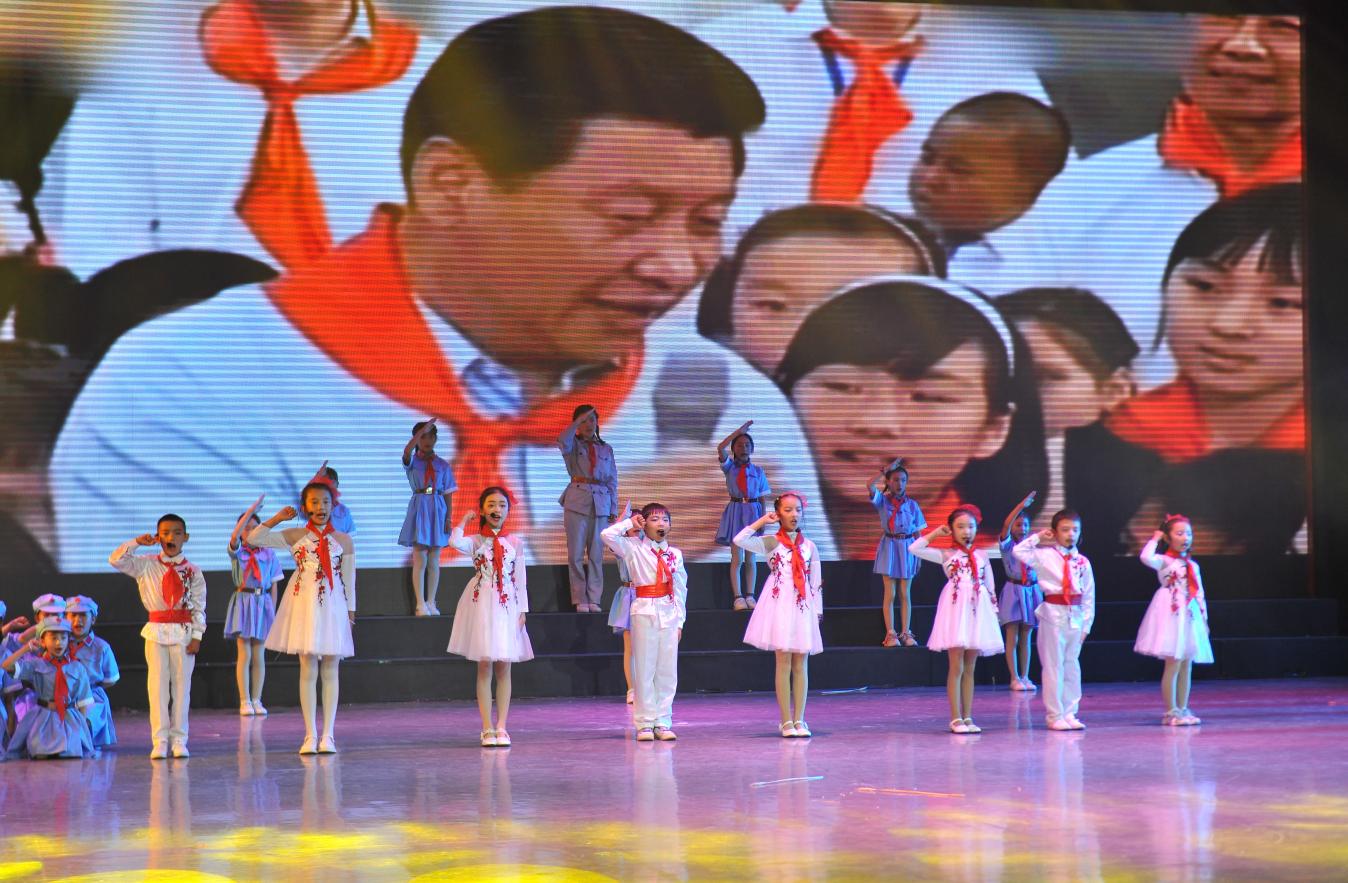 